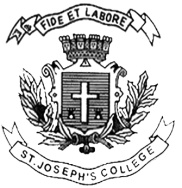 ST. JOSEPH’S COLLEGE (AUTONOMOUS), BENGALURU-27OPEN ELECTIVE – IV SemesterSEMESTER EXAMINATION – APRIL 2017VC OE 4216 - 3: Film AppreciationTime: 1 ½ Hrs							   	Max Marks: 35This question paper has ONE printed page and TWO parts(Write the answers clearly, precisely, and to the point. Answers submitted in point form will not be marked.)I.Write notes on any FOUR of the following in approximately 100 words each          										 (4 X 5 = 20) ActualitiesIndian CinemaMainstream Hollywood filmSatyajit RayNickelodeonsII. Answer any ONE of the following in approximately 500 words each (1 X 15 = 15)The search for the meaning of life is central to most films’ narratives. Discuss this statement using the film Taxi Driver as an example. How do your prior experiences affect your expectations of a film’s narrative? Describe using examples from the films you have seen.                                                                                                             VC-OE-4216-A